Nanodalelių dydžio ir dzeta potencialo matuoklis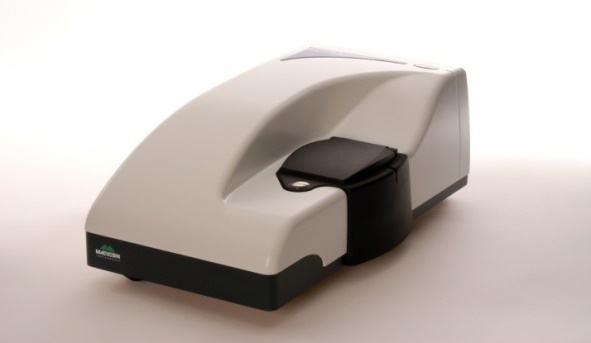 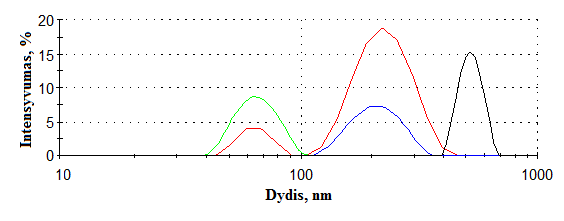 Gamintojas: MalvernModelis: Zetasizer Nano ZSTyrimo metodas: Išsklaidytos šviesos intensyvumas yra susijęs su tirpale esančių makromolekulių ar nanodalelių matmenimis ir forma, o šviesos intensyvumo fluktuacijos laike – su difuzijos koeficientu. Dinaminė šviesos sklaida (DLS) skirta makromolekulių (nanodalelių) dydžiui įvertinti, lazerinė mikroelektroforezė – zeta potencialui matuoti. Zetasizer Nano ZS komplekte yra automatinis titratorius.Nustatomi rodikliaiMakromolekulių (nanodalelių) difuzijos koeficientasMakromolekulių (nanodalelių) dydis (hidrodinaminis spindulys Rh) ir jų pasiskirstymasMakromolekulių (nanodalelių) zeta potencialasKontaktinis asmuo:Prof. (HP) dr. Ričardas Makuškaricardas.makuska@chf.vu.lttel. nr. 2193227kab. nr. 255Paslaugos vykdytojas:J.m.d. Česlav Višnevskijneoximik@gmail.comtel. nr. 8 655 00390kab. nr. 249Kaina:nanodalelių dydis 30,98 €,dzeta potencialas 72,40 €